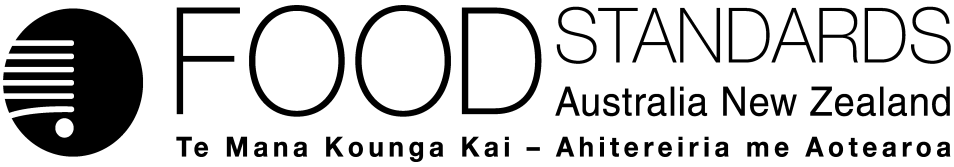 28 August 2014[17-14]Administrative Assessment Report – Application A1097Food derived from Herbicide-tolerant & Insect-protected Corn Line MON87411DecisionChargesApplication Handbook requirementsConsultation & assessment timeframeDate received:  15 July 2014Date due for completion of administrative assessment:  5 August 2015Date completed:  4 August 2014Date received:  15 July 2014Date due for completion of administrative assessment:  5 August 2015Date completed:  4 August 2014Date received:  15 July 2014Date due for completion of administrative assessment:  5 August 2015Date completed:  4 August 2014Applicant:  Monsanto Australia LimitedApplicant:  Monsanto Australia LimitedPotentially affected Standard:Standard 1.5.2Brief description of Application:To seek approval for food derived from a genetically modified glyphosate-tolerant and corn rootworm-protected corn line.Brief description of Application:To seek approval for food derived from a genetically modified glyphosate-tolerant and corn rootworm-protected corn line.Potentially affected Standard:Standard 1.5.2Procedure:  General	Estimated total hours: Maximum 350Reasons why:This kind of application involves an assessment of the potential risk to public health and safety.Estimated start work:  Late Aug 2014Application acceptedDate:  4 August 2014Has the Applicant requested confidential commercial information status? Yes 	No ✔What documents are affected? Has the Applicant provided justification for confidential commercial information request? Yes	No	N/A ✔Does FSANZ consider that the application confers an exclusive capturable commercial benefit on the Applicant?Yes ✔	No If yes, indicate the reason:Since the technology behind the Application has been developed solely by the Applicant, the Applicant will gain an exclusive benefit if the Application is approved.The Applicant indicated that an ECCB was appropriate.Due date for fees:  1 September 2014 (fees received 25 August 2014)Does the Applicant want to expedite consideration of this Application?Yes	No  ✔	Not knownWhich Guidelines within the Part 3 of the Application Handbook apply to this Application?3.1.1, 3.5.1 Is the checklist completed?Yes ✔ 	NoDoes the Application meet the requirements of the relevant Guidelines?  Yes ✔	No  Does the Application relate to a matter that may be developed as a food regulatory measure, or that warrants a variation of a food regulatory measure?Yes ✔	No Is the Application so similar to a previous application or proposal for the development or variation of a food regulatory measure that it ought not to be accepted?Yes	No ✔Did the Applicant identify the Procedure that, in their view, applies to the consideration of this Application?Yes ✔	NoIf yes, indicate which Procedure: GeneralOther Comments or Relevant Matters:NilProposed length of public consultation period:  8 weeks (over Christmas break)Proposed timeframe for assessment:‘Early Bird Notification’ due:  1 September 2014Commence assessment (clock start)	Late Aug 2014Completion of assessment & preparation of draft food reg measure	Early Dec 2015Public comment	Mid-Dec 2014 – Early Feb 2015Board to complete approval	Mid-May 2015Notification to Forum	Early June 2015Anticipated gazettal if no review requested	Mid-Aug 2015